COMUNICADO DE PRENSA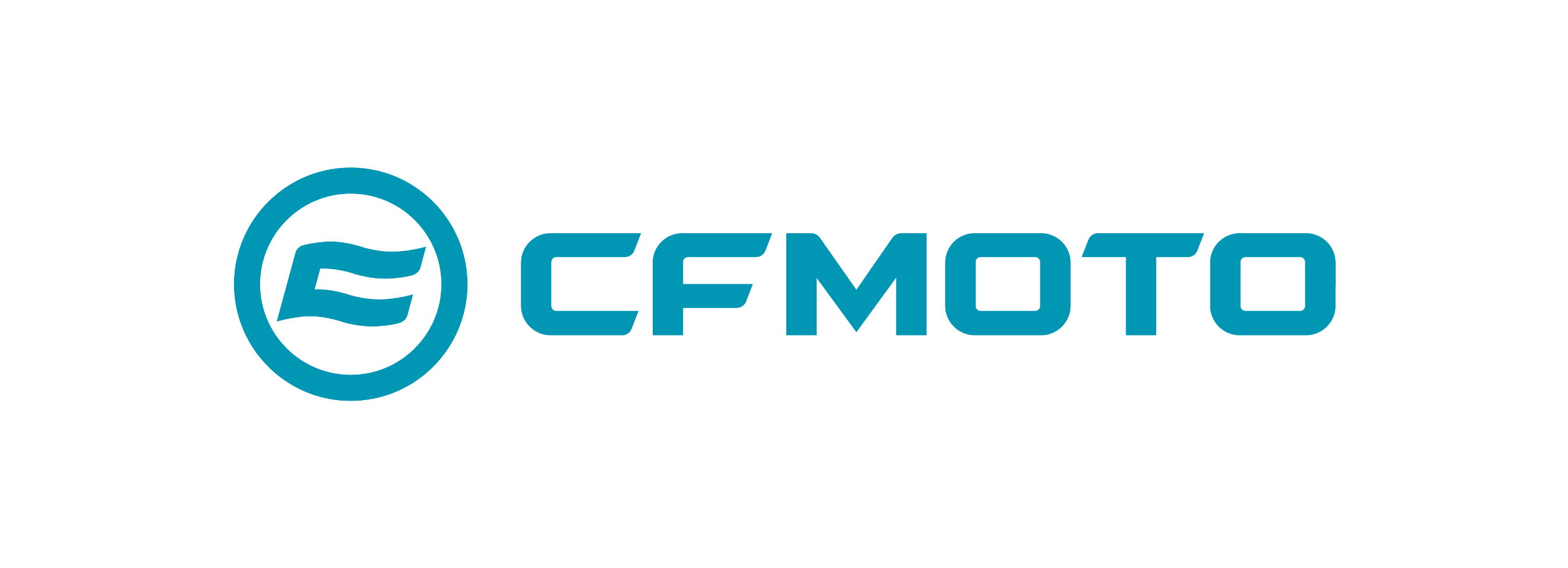 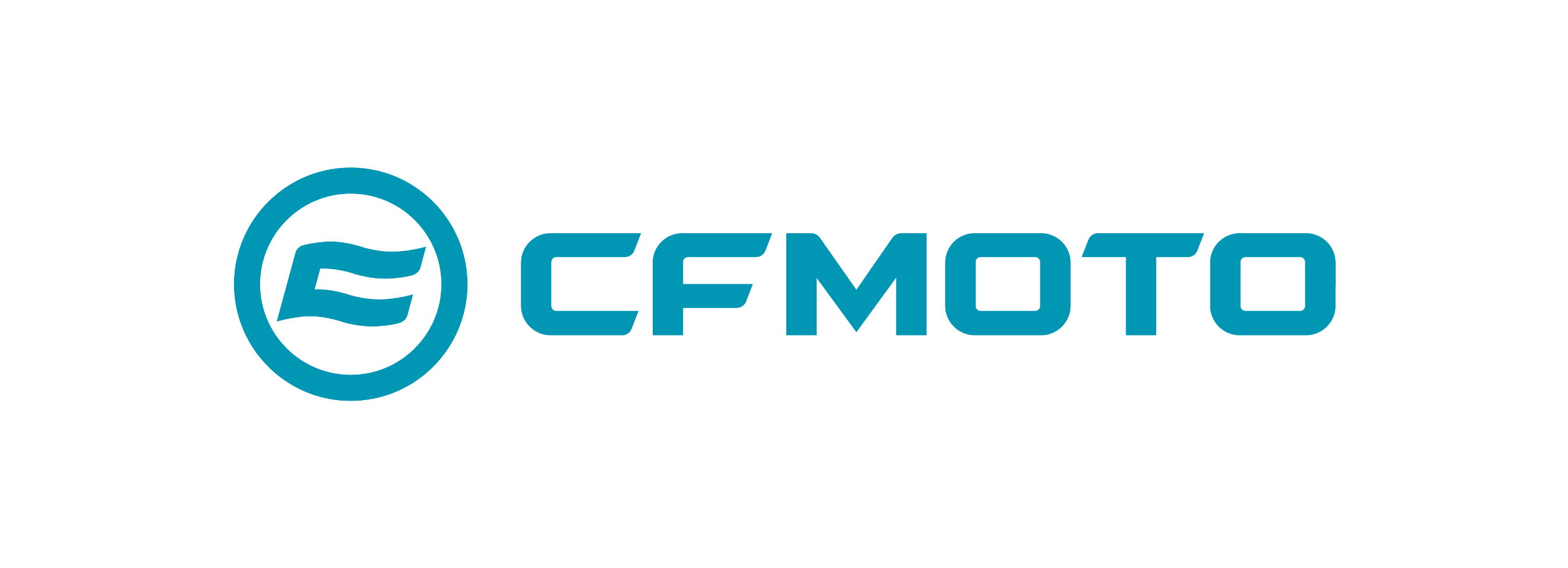 CFMOTO recomienda los lubricantes Hi-Perf de TotalEnergies en ArgentinaBuenos Aires, 15 de Septiembre de 2021 – Tras un reciente acuerdo mundial firmado con la empresa china CFMOTO, Total Especialidades Argentina suministrará su nueva gama de lubricantes Hi-Perf al Grupo Simpa, representante exclusivo en Argentina de UTV, ATV y Side by Side (o SSV) de CFMOTO.A raíz de este nuevo acuerdo, la gama Hi-Perf se suma al portafolio de productos que Total Especialidades Argentina ofrecerá a nivel nacional. Esta nueva línea está enfocada en optimizar el rendimiento para enfrentar los desafíos cotidianos con una experiencia de conducción placentera, al mismo tiempo que protege el motor del desgaste diario, aumentando el ciclo de vida de las motocicletas y / o cuadriciclos.“Estamos muy entusiasmados con este nuevo acuerdo de recomendación y con tener una nueva gama de productos para motocicletas y cuatriciclos bajo la marca TotalEnergies. Compartimos con CFMOTO las mismas creencias y valores, innovación y sostenibilidad, que son los principales motores del crecimiento en este sector. Estamos encantados de tener la oportunidad de hacer crecer nuestro negocio juntos en Argentina y de satisfacer las necesidades del mercado de los deportes de motor con una fórmula de lubricante superior”. expresó María Eugenia Patalagoity, Directora Comercial de Total Especialidades Argentina. ____Acerca de CFMOTOCFMOTO desarrolla, fabrica y comercializa vehículos todoterreno, motocicletas, scooters, embarcaciones y motores de alto rendimiento. Con casi 30 años de experiencia profesional en la industria automotriz, CFMOTO siempre se compromete a brindar un valor de utilidad óptimo para cada producto. En base a esto, los productos CFMOTO se benefician más que cualquier otro vehículo todoterreno, tiene décadas de experiencia en esta industria y demuestra ser el socio ideal para disfrutar de la vida y explorar el mundo.Acerca de Total Especialidades ArgentinaTotalEnergies está presente en el mercado de lubricantes en Argentina a través de sus marcas Quartz, Rubia, Hi-Perf y Elf, ofreciendo una amplia gama de productos diseñados para cubrir las necesidades de los segmentos auto, moto, agro e industria. www.totalenergies.com.ar    @TotalEnergiesAr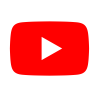 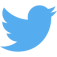 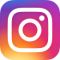 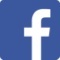 About the Marketing & Services division of TotalEnergies​TotalEnergies’ Marketing & Services business segment offers its professional and private customers a wide range of broad energy products and services—petroleum products, biofuels, charging and related services for electric vehicles, gas for road and maritime transportation—to support them in their mobility and help them reduce their carbon footprint. Every day, over 8 million customers visit our 16,000 service-stations all over the world. As the world’s number four in lubricants, we design and sell high-performance products for the automotive, industrial, and maritime sectors. And to provide the best response to the needs of our B2B customers, we deploy our sales forces, our international logistics network, and our diverse offering. We operate in 107 countries, where our 31,000 employees stand close to all of our customers. ​About TotalEnergies​TotalEnergies is a broad energy company that produces and markets energies on a global scale: oil and biofuels, natural gas and green gases, renewables, and electricity. Our 105,000 employees are committed to energy that is ever more affordable, clean, reliable, and accessible to as many people as possible. Active in more than 130 countries, TotalEnergies puts sustainable development in all its dimensions at the heart of its projects and operations to contribute to the well-being of people. ​Contacto Grupo Simpa - Relaciones con los medios: Leandro Panaggio l LPanaggio@simpa.com.arContacto Grupo Simpa - Relaciones con los medios: Dolores Serrano | dolores.serrano@totalenergies.com  Matias Funes: lpanaggio@simpa.com.arNota de advertenciaEste comunicado de prensa, del que no se pueden extraer consecuencias legales, tiene únicamente fines informativos. Las entidades en las que TotalEnergies SE posee inversiones directa o indirectamente son entidades legales separadas. TotalEnergies SE no asume ninguna responsabilidad por sus actos u omisiones. En este documento, los términos "TotalEnergies", "TotalEnergies" Compañía "y" Compañía "se utilizan a veces por conveniencia. Asimismo, las palabras “nosotros”, “nos” y “nuestro” también pueden usarse para referirse a las subsidiarias en general o a quienes trabajan para ellas. Este documento puede contener información y declaraciones prospectivas que se basan en una serie de datos económicos y suposiciones realizadas en un entorno económico, competitivo y regulatorio determinado. Pueden resultar inexactos en el futuro y están sujetos a una serie de factores de riesgo. Ni TotalEnergies SE ni ninguna de sus subsidiarias asume ninguna obligación de actualizar públicamente cualquier información o declaración prospectiva, objetivos o tendencias contenidos en este documento, ya sea como resultado de nueva información, eventos futuros o de otro tipo.